Granton Area School District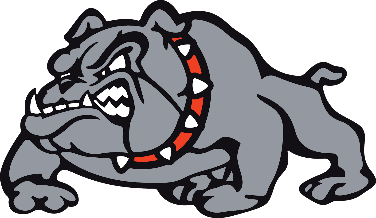 				Amanda KrausDistrict Administrator		4K-12 Principal715-238-7292			715-238-7175Dear Parent(s)/Guardian,Your child ____________________, has become eligible to receive Title I reading services during the 2020-2021 academic year based on recommendation from your child’s previous reading assessment scores and classroom teacher. Each day, your child will receive additional reading support to meet his/her individual needs.  Early literacy skills such as alphabetic knowledge, word work, fluency and comprehension will be our focus.  In order for students to reach their full potential as learners, it is important to read at home.  Please encourage your child to read their Title I books, guided reading or library books to practice the skills they have learned in class. If you are interested in learning more about LLI or Granton’s Title I program, please let me know.  I am more than happy to meet with you to answer any of your questions.  I look forward to an educationally productive and successful year for your child. Sincerely,Mrs. Jodi MaguireTitle I Reading715-238-7292     maguirej@granton.k12.wi.us	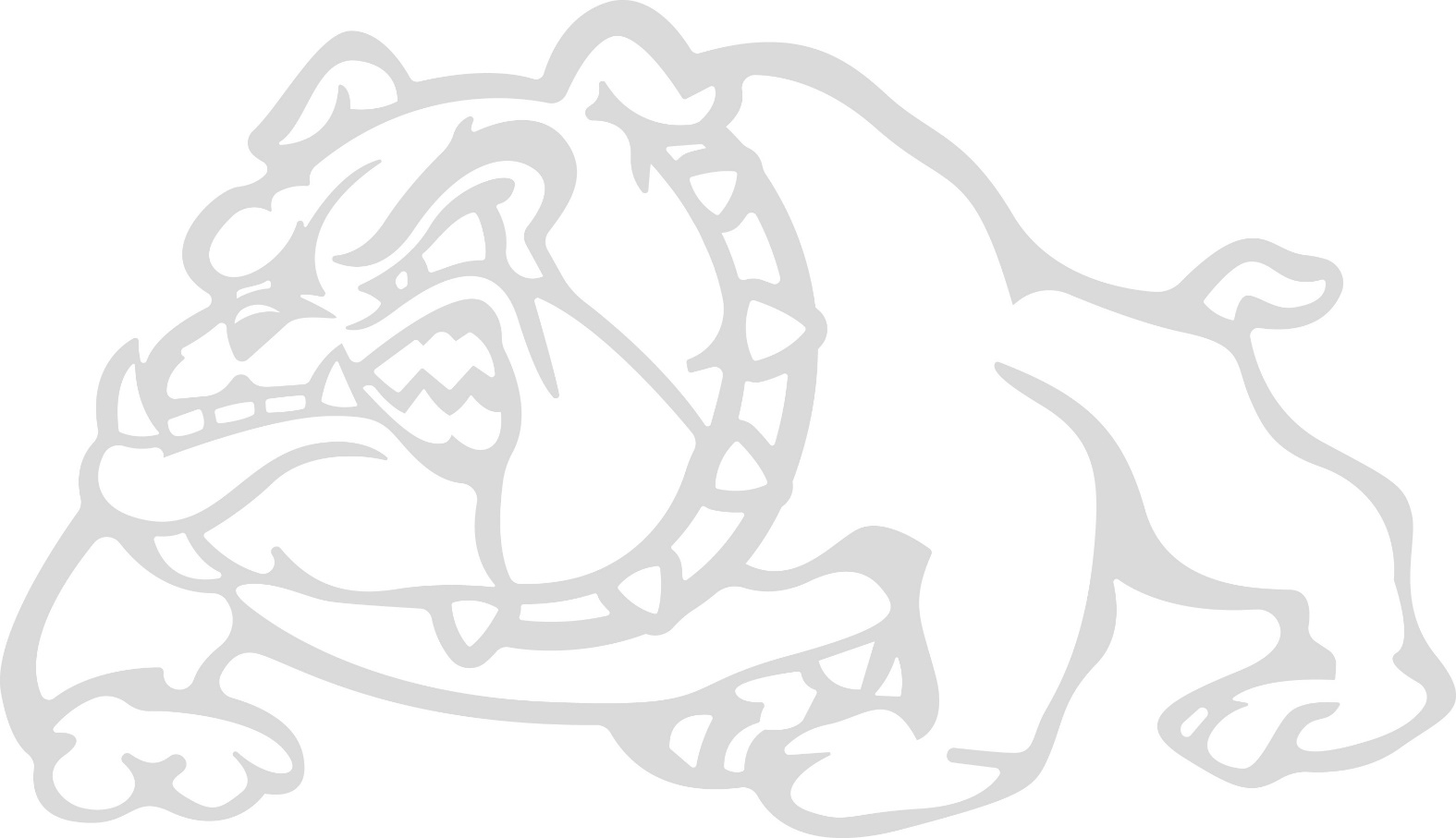 217 North Main Street Granton, WI 54436 - Phone Number: 715-238-7292 - Fax Number: 715-238-7288Granton Area School District is an equal opportunity employer